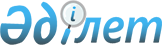 О внесении изменений в решение Таласского районного маслихата от 23 декабря 2019 года № 68–2 "О бюджете города и сельских округов на 2020-2022 годы"Решение Таласского районного маслихата Жамбылской области от 30 октября 2020 года № 82-2. Зарегистрировано Департаментом юстиции Жамбылской области 12 ноября 2020 года № 4804
      В соответствии c пунктом 2 статьи 75 Бюджетного кодекса Республики Казахстан от 4 декабря 2008 года и подпунктом 1) пункта 1) статьи 6 Закона Республики Казахстан "О местном государственном управлении и самоуправлении в Республике Казахстан" от 23 января 2001 года, Таласский районный маслихат РЕШИЛ:
      1. Внести в решение Таласского районного маслихата от 23 декабря 2019 года № 68-2 "О бюджете города и сельских округов на 2020-2022 годы" (Зарегистрировано в Реестре государственной регистрации нормативных правовых актов за № 4477, опубликовано в электронном виде 05 января 2020 года в эталонном контрольном банке нормативных правовых актов Республики Казахстан) следующие изменения:
      в пункте 1:
      в подпункте 1):
      цифры "1 726 685" заменить цифрами "1 746 859";
      цифры "87 710" заменить цифрами "87 588";
      цифры "1 317" заменить цифрами "1 439";
      в подпункте 2):
      цифры "1 917 301" заменить цифрами "1 925 820";
      в подпункте 4):
      цифру "-190 616" заменить цифрами "-178 961";
      в подпункте 5):
      цифру "190 616" заменить цифрами "178 961".
      Приложения 1, 2, 3, 4, 5, 6, 7, 8, 9, 10, 11, 12, 13, 14 изложить в новой редакции согласно приложениям 1, 2, 3, 4, 5, 6, 7, 8, 9, 10, 11, 12, 13, 14 к настоящему решению.
      2. Контроль за исполнением данного решения и публикацию на интернет-ресурсе возложить на постоянную комиссию районного маслихата по вопросам социально-экономического развития территории, по бюджету и местным налогам.
      3. Настоящее решение вступает в силу со дня государственной регистрации в органах юстиции и вводится в действие с 1 января 2020 года. Бюджет города Каратау на 2020 год Бюджет сельского округа Акколь на 2020 год Бюджет сельского округа Бериккара на 2020 год Бюджет cельского округа Бостандык на 2020 год Бюджет сельского округа Кызылауит на 2020 год Бюджет сельского округа Ойык на 2020 год Бюджет cельского округа Ушарал на 2020 год Бюджет cельского округа С.Шакиров на 2020 год Бюджет cельского округа Аккум на 2020 год Бюджет cельского округа Каратау на 2020 год Бюджет cельского округа Кенес на 2020 год Бюджет cельского округа Коктал на 2020 год Бюджет cельского округа Каскабулак на 2020 год Бюджет cельского округа Тамды на 2020 год
					© 2012. РГП на ПХВ «Институт законодательства и правовой информации Республики Казахстан» Министерства юстиции Республики Казахстан
				
      Председатель сессии

      Таласского районного маслихата 

Х. Джолдасов

      Секретарь маслихата Таласского района 

А. Тулебаев
Приложение 1 к решению
маслихата Таласского района
от 23 декабря 2019 года № 68-2
Категория
Категория
Категория
Сумма, тысяч тенге
Класс
Сумма, тысяч тенге
Подкласс 
Подкласс 
Сумма, тысяч тенге
Наименование
Сумма, тысяч тенге
1.Доходы
752 249
1
Налоговые поступления
66 323
01
Подоходный налог
23 486
2
Индивидуальный подоходный налог
23 486
04
Hалоги на собственность
42 684
1
Hалоги на имущество
336
3
Земельный налог
6 032
4
Hалог на транспортные средства
36 316
05
Внутренние налоги на товары, работы и услуги
153
4
Сборы за ведение предпринимательской и профессиональной деятельности
153
2
Неналоговые поступления
190
06
Прочие неналоговые поступления
190
1
Прочие неналоговые поступления
190
4
Поступления трансфертов 
685 736
02
Трансферты из вышестоящих органов государственного управления
685 736
3
Трансферты из районного бюджета
685 736
Функциональная группа
Функциональная группа
Функциональная группа
Функциональная группа
Сумма, тысяч тенге
Функциональная подгруппа
Функциональная подгруппа
Функциональная подгруппа
Сумма, тысяч тенге
Администратор бюджетных программ
Администратор бюджетных программ
Администратор бюджетных программ
Сумма, тысяч тенге
Бюджетная программа
Бюджетная программа
Сумма, тысяч тенге
Подпрограмма
Сумма, тысяч тенге
Наименование
Сумма, тысяч тенге
1
1
1
2
3
2. Расходы
757 472
01
Государственные услуги общего характера
138 500
124
Аппарат акима района в городе, города районного значения, поселка, села, сельского округа
138 500
001
Услуги по обеспечению деятельности акима района в городе, города районного значения, поселка, села, сельского округа
123 950
022
Капитальные расходы государственного органа
14 550
04
Образование
494 746
124
Аппарат акима района в городе, города районного значения, поселка, села, сельского округа
490 570
004
Дошкольное воспитание и обучение и организация медицинского обслуживания в организациях дошкольного воспитания и обучения
490 570
124
Аппарат акима района в городе, города районного значения, поселка, села, сельского округа
4 176
005
Организация бесплатного подвоза учащихся до школы и обратно в сельской местности
4 176
07
Жилищно-коммунальное хозяйство
124 226
124
Аппарат акима района в городе, города районного значения, поселка, села, сельского округа
124 226
008
Освещение улиц населенных пунктов
51 102
011
Благоустройство и озеленение населенных пунктов
73 124
Категория
Категория
Категория
Сумма, тысяч тенге
Класс
Класс
Сумма, тысяч тенге
Подкласс
Подкласс
Сумма, тысяч тенге
1
1
1
2
3
5
Погашение бюджетных кредитов
0
01
Погашение бюджетных кредитов
0
1
Погашение бюджетных кредитов, выданных из государственного бюджета
0
Функциональная группа
Функциональная группа
Функциональная группа
Функциональная группа
Сумма, тысяч тенге
Администратор бюджетных программ
Администратор бюджетных программ
Администратор бюджетных программ
Сумма, тысяч тенге
Программа
Программа
Сумма, тысяч тенге
Наименование
Сумма, тысяч тенге
1
1
1
2
3
4. Сальдо по операциям с финансовыми активами
0
Приобретение финансовых активов 
0
Категория
Категория
Категория
Сумма, тысяч тенге
Класс
Класс
Подкласс
Подкласс
1
1
1
2
3
6
Поступления от продажи финансовых активов государства
0
Функциональная группа
Функциональная группа
Функциональная группа
Функциональная группа
Сумма, тысяч тенге
Администратор бюджетных программ
Администратор бюджетных программ
Администратор бюджетных программ
Программа
Программа
Наименование
1
1
1
2
3
5. Дефицит бюджета (профицит)
5 223
6. Финансирование дефицита бюджета (использование профицита) 
5 223
Категория
Категория
Категория
Сумма, тысяч тенге
Класс
Класс
Подкласс
Подкласс
1
1
1
2
3
7
Поступления займов
0
01
Внутренние государственные займы
0
2
Договоры займа
0
Функциональная группа
Функциональная группа
Функциональная группа
Функциональная группа
Сумма, тысяч тенге
Администратор бюджетных программ
Администратор бюджетных программ
Администратор бюджетных программ
Программа
Программа
Наименование
1
1
1
2
3
16
Погашение займов
0
452
Отдел финансов района (города областного значения)
0
008
Погашение долга местного исполнительного органа перед вышестоящим бюджетом
0
Категория
Категория
Категория
Сумма, тысяч тенге
Класс
Класс
Подкласс
Подкласс
1
1
1
2
3
8
Используемые остатки бюджетных средств
5 223Приложение 2 к решению
маслихата Таласского района
от 23 декабря 2019 года № 68-2
Категория
Категория
Категория
Сумма, тысяч тенге
Класс
Класс
Сумма, тысяч тенге
Подкласс 
Подкласс 
Сумма, тысяч тенге
Сумма, тысяч тенге
Наименование
Сумма, тысяч тенге
1.Доходы
86 100
1
Налоговые поступления
2 486
01
Подоходный налог
114
2
Индивидуальный подоходный налог
114
04
Hалоги на собственность
2 372
1
Hалоги на имущество
20
3
Земельный налог
68
4
Hалог на транспортные средства
2 284
4
Поступления трансфертов 
83 614
02
Трансферты из вышестоящих органов государственного управления
83 614
3
Трансферты из районного бюджета
83 614
Функциональная группа
Функциональная группа
Функциональная группа
Функциональная группа
Функциональная группа
Сумма, тысяч тенге
Функциональная подгруппа
Функциональная подгруппа
Функциональная подгруппа
Функциональная подгруппа
Сумма, тысяч тенге
Администратор бюджетных программ
Администратор бюджетных программ
Администратор бюджетных программ
Администратор бюджетных программ
Сумма, тысяч тенге
Бюджетная программа
Бюджетная программа
Бюджетная программа
Сумма, тысяч тенге
Подпрограмма
Подпрограмма
Сумма, тысяч тенге
Наименование
Наименование
Сумма, тысяч тенге
1
1
1
2
2
3
2. Расходы
2. Расходы
107 684
01
Государственные услуги общего характера
Государственные услуги общего характера
48 070
124
Аппарат акима района в городе, города районного значения, поселка, села, сельского округа
Аппарат акима района в городе, города районного значения, поселка, села, сельского округа
48 070
001
Услуги по обеспечению деятельности акима района в городе, города районного значения, поселка, села, сельского округа
Услуги по обеспечению деятельности акима района в городе, города районного значения, поселка, села, сельского округа
46 914
022
Капитальные расходы государственного органа
Капитальные расходы государственного органа
1 156
04
Образование
Образование
53 297
123
Аппарат акима района в городе, города районного значения, поселка, села, сельского округа
Аппарат акима района в городе, города районного значения, поселка, села, сельского округа
53 297
004
Дошкольное воспитание и обучение и организация медицинского обслуживания в организациях дошкольного воспитания и обучения
Дошкольное воспитание и обучение и организация медицинского обслуживания в организациях дошкольного воспитания и обучения
53 297
07
Жилищно-коммунальное хозяйство
Жилищно-коммунальное хозяйство
4 186
124
Аппарат акима района в городе, города районного значения, поселка, села, сельского округа
Аппарат акима района в городе, города районного значения, поселка, села, сельского округа
4 186
008
Освещение улиц населенных пунктов
Освещение улиц населенных пунктов
3 700
011
Благоустройство и озеленение населенных пунктов
Благоустройство и озеленение населенных пунктов
486
13
Прочие
Прочие
2 131
124
Аппарат акима района в городе, города районного значения, поселка, села, сельского округа
Аппарат акима района в городе, города районного значения, поселка, села, сельского округа
2 131
040
Реализация мероприятий для решения вопросов обустройства населенных пунктов в реализацию мер по содействию экономическому развитию регионов в рамках Государственной программы развития регионов до 2025 года
Реализация мероприятий для решения вопросов обустройства населенных пунктов в реализацию мер по содействию экономическому развитию регионов в рамках Государственной программы развития регионов до 2025 года
2 131
Администратор бюджетных программ
Администратор бюджетных программ
Администратор бюджетных программ
Администратор бюджетных программ
Программа
Программа
Программа
Сумма тысяч тенге
Наименование
Наименование
1
1
1
2
2
3
4. Сальдо по операциям с финансовыми активами
4. Сальдо по операциям с финансовыми активами
0
Приобретение финансовых активов 
Приобретение финансовых активов 
0
Категория
Категория
Категория
Категория
Категория
Класс
Класс
Сумма, тысяч тенге
Подкласс
Подкласс
Подкласс
1
1
1
2
2
3
6
Поступления от продажи финансовых активов государства
Поступления от продажи финансовых активов государства
0
Администратор бюджетных программ
Администратор бюджетных программ
Администратор бюджетных программ
Администратор бюджетных программ
Программа
Программа
Программа
Сумма, тысяч тенге
Наименование
Наименование
1
1
1
2
2
3
5. Дефицит бюджета (профицит)
5. Дефицит бюджета (профицит)
21 584
6. Финансирование дефицита бюджета (использование профицита) 
6. Финансирование дефицита бюджета (использование профицита) 
21 584
Категория
Категория
Категория
Класс
Класс
Сумма, тысяч тенге
Подкласс
Подкласс
1
1
1
2
2
3
7
Поступления займов
Поступления займов
21 473
01
Внутренние государственные займы
Внутренние государственные займы
21 473
2
Договоры займа
Договоры займа
21 473
Администратор бюджетных программ
Администратор бюджетных программ
Администратор бюджетных программ
Администратор бюджетных программ
Программа
Программа
Программа
Сумма, тысяч тенге
Наименование
Наименование
1
1
1
2
2
3
16
Погашение займов
Погашение займов
0
452
Отдел финансов района (города областного значения)
Отдел финансов района (города областного значения)
0
008
Погашение долга местного исполнительного органа перед вышестоящим бюджетом
Погашение долга местного исполнительного органа перед вышестоящим бюджетом
0
Категория
Категория
Категория
Класс
Класс
Сумма, тысяч тенге
Подкласс
Подкласс
Подкласс
1
1
1
2
2
3
8
Используемые остатки бюджетных средств
Используемые остатки бюджетных средств
111Приложение 3 к решению
маслихата Таласского района
от 23 декабря 2019 года № 68-2
Категория
Категория
Категория
Сумма, тысяч тенге
Класс
Класс
Сумма, тысяч тенге
Подкласс 
Подкласс 
Сумма, тысяч тенге
Сумма, тысяч тенге
Наименование
Сумма, тысяч тенге
1.Доходы
64 182
1
Налоговые поступления
2 737
01
Подоходный налог
392
2
Индивидуальный подоходный налог
392
04
Hалоги на собственность
2 345
1
Hалоги на имущество
19
3
Земельный налог
68
4
Hалог на транспортные средства
2258
4
Поступления трансфертов 
61 445
02
Трансферты из вышестоящих органов государственного управления
61 445
3
Трансферты из районного бюджета
61 445
Функциональная группа
Функциональная группа
Функциональная группа
Функциональная группа
Сумма, тысяч тенге
Функциональная подгруппа
Функциональная подгруппа
Функциональная подгруппа
Сумма, тысяч тенге
Администратор бюджетных программ
Администратор бюджетных программ
Администратор бюджетных программ
Сумма, тысяч тенге
Бюджетная программа
Бюджетная программа
Сумма, тысяч тенге
Подпрограмма
Сумма, тысяч тенге
Наименование
Сумма, тысяч тенге
1
1
1
2
3
2. Расходы
64 730
01
Государственные услуги общего характера
27 987
124
Аппарат акима района в городе, города районного значения, поселка, села, сельского округа
27 987
001
Услуги по обеспечению деятельности акима района в городе, города районного значения, поселка, села, сельского округа
27 385
022
Капитальные расходы государственного органа
602
04
Образование
29 810
124
Аппарат акима района в городе, города районного значения, поселка, села, сельского округа
29 810
004
Дошкольное воспитание и обучение и организация медицинского обслуживания в организациях дошкольного воспитания и обучения
29 810
07
Жилищно-коммунальное хозяйство
4 835
124
Аппарат акима района в городе, города районного значения, поселка, села, сельского округа
4 835
008
Освещение улиц населенных пунктов
4300
011
Благоустройство и озеленение населенных пунктов
535
13
Прочие
2 098
124
Аппарат акима района в городе, города районного значения, поселка, села, сельского округа
2 098
040
Реализация мероприятий для решения вопросов обустройства населенных пунктов в реализацию мер по содействию экономическому развитию регионов в рамках Государственной программы развития регионов до 2025 года
2 098
Категория
Категория
Категория
Категория
Класс
Класс
Сумма, тысяч тенге
Подкласс
Подкласс
1
1
1
2
3
5
Погашение бюджетных кредитов
0
01
Погашение бюджетных кредитов
0
1
Погашение бюджетных кредитов, выданных из государственного бюджета
0
Администратор бюджетных программ
Администратор бюджетных программ
Администратор бюджетных программ
Программа
Программа
Сумма, тысяч тенге
Наименование
1
1
1
2
3
4. Сальдо по операциям с финансовыми активами
0
Приобретение финансовых активов 
0
Категория
Категория
Категория
Категория
Класс
Класс
Сумма, тысяч тенге
Подкласс
Подкласс
1
1
1
2
3
6
Поступления от продажи финансовых активов государства
0
Администратор бюджетных программ
Администратор бюджетных программ
Администратор бюджетных программ
Программа
Программа
Сумма,

тысяч тенге
Наименование
1
1
1
2
3
5. Дефицит бюджета (профицит)
548
6. Финансирование дефицита бюджета (использование профицита) 
548
Категория
Категория
Категория
Категория
 

Сумма, тысяч тенге
Класс
Класс
 

Сумма, тысяч тенге
Подкласс
Подкласс
 

Сумма, тысяч тенге
1
1
1
2
3
7
Поступления займов
0
01
Внутренние государственные займы
0
2
Договоры займа
0
Администратор бюджетных программ
Администратор бюджетных программ
Администратор бюджетных программ
Программа
Программа
Сумма, тысяч тенге
Наименование
1
1
1
2
3
16
Погашение займов
0
452
Отдел финансов района (города областного значения)
0
008
Погашение долга местного исполнительного органа перед вышестоящим бюджетом
0
Категория
Категория
Категория
Категория
Класс
Класс
Сумма, тысяч тенге
Подкласс
Подкласс
1
1
1
2
3
8
Используемые остатки бюджетных средств
548Приложение 4 к решению
маслихата Таласского района
от 23 декабря 2019 года № 68-2
Категория
Категория
Категория
Сумма, тысяч тенге
Класс
Класс
Сумма, тысяч тенге
Подкласс
Подкласс
Сумма, тысяч тенге
Наименование
Сумма, тысяч тенге
1.Доходы
137 437
1
Налоговые поступления
1 826
01
Подоходный налог
32
2
Индивидуальный подоходный налог
32
04
Hалоги на собственность
1 794
1
Hалоги на имущество
46
3
Земельный налог
117
4
Hалог на транспортные средства
1 631
2
Неналоговые поступления
114
01
Доходы от государственной собственности
75
5
Доходы от аренды имущества, находящегося в государственной собственности
75
06
Прочие неналоговые поступления
39
1
Прочие неналоговые поступления
39
4
Поступления трансфертов 
135 497
02
Трансферты из вышестоящих органов государственного управления
135 497
3
Трансферты из районного бюджета
135 497
Функциональная группа
Функциональная группа
Функциональная группа
Функциональная группа
Сумма, 

тысяч тенге
Функциональная подгруппа
Функциональная подгруппа
Функциональная подгруппа
Сумма, 

тысяч тенге
Администратор бюджетных программ
Администратор бюджетных программ
Администратор бюджетных программ
Сумма, 

тысяч тенге
Бюджетная программа
Бюджетная программа
Сумма, 

тысяч тенге
Подпрограмма
Сумма, 

тысяч тенге
Наименование
Сумма, 

тысяч тенге
1
1
1
2
3
2. Расходы
143 095
01
Государственные услуги общего характера
34 145
124
Аппарат акима района в городе, города районного значения, поселка, села, сельского округа
34 145
001
Услуги по обеспечению деятельности акима района в городе, города районного значения, поселка, села, сельского округа
27 365
022
Капитальные расходы государственного органа
6 780
04
Образование
87 577
124
Аппарат акима района в городе, города районного значения, поселка, села, сельского округа
87 577
004
Дошкольное воспитание и обучение и организация медицинского обслуживания в организациях дошкольного воспитания и обучения
87 577
07
Жилищно-коммунальное хозяйство
12 063
124
Аппарат акима района в городе, города районного значения, поселка, села, сельского округа
12 063
008
Освещение улиц населенных пунктов
7 912
011
Благоустройство и озеленение населенных пунктов
4 151
12
Транспорт и коммуникации
7 316
124
Аппарат акима района в городе, города районного значения, поселка, села, сельского округа
7 316
045
Капитальный и средний ремонт автомобильных дорог улиц населенных пунктов
7 316
13
Прочие
1 994
124
Аппарат акима района в городе, города районного значения, поселка, села, сельского округа
1 994
040
Реализация мероприятий для решения вопросов обустройства населенных пунктов в реализацию мер по содействию экономическому развитию регионов в рамках Государственной программы развития регионов до 2025 года
1 994
Категория
Категория
Категория
Сумма, 

тысяч тенге
Класс
Класс
Подкласс
Подкласс
1
1
1
2
3
5
Погашение бюджетных кредитов
0
01
Погашение бюджетных кредитов
0
1
Погашение бюджетных кредитов, выданных из государственного бюджета
0
Функциональная группа
Функциональная группа
Функциональная группа
Функциональная группа
Сумма, 

тысяч тенге
Администратор бюджетных программ
Администратор бюджетных программ
Администратор бюджетных программ
Программа
Программа
Наименование
1
1
1
2
3
4. Сальдо по операциям с финансовыми активами
0
Приобретение финансовых активов 
0
Категория
Категория
Категория
Сумма,

 тысяч тенге
Класс
Класс
Подкласс
Подкласс
1
1
1
2
3
6
Поступления от продажи финансовых активов государства
0
Функциональная группа
Функциональная группа
Функциональная группа
Функциональная группа
Администратор бюджетных программ
Администратор бюджетных программ
Администратор бюджетных программ
Сумма, 

тысяч тенге
Программа
Программа
Наименование
1
1
1
2
3
5. Дефицит бюджета (профицит)
5 658
6. Финансирование дефицита бюджета (использование профицита) 
5 658
Категория
Категория
Категория
Сумма,

 тысяч тенге
Класс
Класс
Подкласс
Подкласс
1
1
1
2
3
7
Поступления займов
5 089
01
Внутренние государственные займы
5 089
2
Договоры займа
5 089
Функциональная группа
Функциональная группа
Функциональная группа
Функциональная группа
Сумма, 

тысяч тенге
Администратор бюджетных программ
Администратор бюджетных программ
Администратор бюджетных программ
Программа
Программа
Наименование
1
1
1
2
3
16
Погашение займов
0
452
Отдел финансов района (города областного значения)
0
008
Погашение долга местного исполнительного органа перед вышестоящим бюджетом
0
Категория
Категория
Категория
Сумма, 

тысяч тенге
Класс
Класс
Подкласс
Подкласс
1
1
1
2
3
8
Используемые остатки бюджетных средств
569Приложение 5 к решению
маслихата Таласского района
от 23 декабря 2019 года № 68-2
Категория
Категория
Категория
Cумма, тысяч тенге
Класс
Класс
Cумма, тысяч тенге
Подкласс 
Подкласс 
Cумма, тысяч тенге
Наименование
Cумма, тысяч тенге
1.Доходы
67 034
1
Налоговые поступления
1 669 
01
Подоходный налог
92 
2
Индивидуальный подоходный налог
92
04
Hалоги на собственность
1 577
1
Hалоги на имущество
25 
3
Земельный налог
122
4
Hалог на транспортные средства
1 430
4
Поступления трансфертов 
65 365
02
Трансферты из вышестоящих органов государственного управления
65 365
3
Трансферты из районного бюджета
65 365
Функциональная группа
Функциональная группа
Функциональная группа
Функциональная группа
Cумма, 

тысяч тенге
Функциональная подгруппа
Функциональная подгруппа
Функциональная подгруппа
Cумма, 

тысяч тенге
Администратор бюджетных программ
Администратор бюджетных программ
Администратор бюджетных программ
Cумма, 

тысяч тенге
Бюджетная программа
Бюджетная программа
Cумма, 

тысяч тенге
Подпрограмма
Cумма, 

тысяч тенге
Наименование
Cумма, 

тысяч тенге
1
1
1
2
3
2. Расходы
74 122
01
Государственные услуги общего характера
33 945
124
Аппарат акима района в городе, города районного значения, поселка, села, сельского округа
33 945
001
Услуги по обеспечению деятельности акима района в городе, города районного значения, поселка, села, сельского округа
34 273
022
Капитальные расходы государственного органа
672
04
Образование
36 610
124
Аппарат акима района в городе, города районного значения, поселка, села, сельского округа
36 610
004
Дошкольное воспитание и обучение и организация медицинского обслуживания в организациях дошкольного воспитания и обучения
36 610
07
Жилищно-коммунальное хозяйство
1 519
124
Аппарат акима района в городе, города районного значения, поселка, села, сельского округа
1 519
008
Освещение улиц населенных пунктов
1 000
011
Благоустройство и озеленение населенных пунктов
519
13
Прочие
2 048
124
Аппарат акима района в городе, города районного значения, поселка, села, сельского округа
2 048
040
Реализация мероприятий для решения вопросов обустройства населенных пунктов в реализацию мер по содействию экономическому развитию регионов в рамках Государственной программы развития регионов до 2025 года
2 048
Администратор бюджетных программ
Администратор бюджетных программ
Администратор бюджетных программ
Программа
Программа
Сумма, 

тысяч тенге
Наименование
1
1
1
2
3
4. Сальдо по операциям с финансовыми активами
0
Приобретение финансовых активов 
0
Категория
Категория
Категория
Категория
Класс
Класс
Сумма, 

тысяч тенге
Подкласс
Подкласс
1
1
1
2
3
6
Поступления от продажи финансовых активов государства
0
Администратор бюджетных программ
Администратор бюджетных программ
Администратор бюджетных программ
Программа
Программа
Сумма, 

тысяч тенге
Наименование
1
1
1
2
3
5. Дефицит бюджета (профицит)
7 088
6. Финансирование дефицита бюджета (использование профицита) 
7 088
Категория
Категория
Категория
Категория
Класс
Класс
Сумма, 

тысяч тенге
Подкласс
Подкласс
Наименование
1
1
1
2
3
7
Поступления займов
6 873
01
Внутренние государственные займы
6 873
2
Договоры займа
6 873
Администратор бюджетных программ
Администратор бюджетных программ
Администратор бюджетных программ
Программа
Программа
Сумма,

 тысяч тенге
Наименование
1
1
1
2
3
16
Погашение займов
0
452
Отдел финансов района (города областного значения)
0
008
Погашение долга местного исполнительного органа перед вышестоящим бюджетом
0
Категория
Категория
Категория
Категория
Класс
Класс
Сумма,

 тысяч тенге
Подкласс
Подкласс
1
1
1
2
3
8
Используемые остатки бюджетных средств
215Приложение 6 к решению
маслихата Таласского района
от 23 декабря 2019 года № 68-2
Категория
Категория
Категория
Cумма, тысяч тенге
Класс
Класс
Cумма, тысяч тенге
Подкласс
Cумма, тысяч тенге
Наименование
Cумма, тысяч тенге
1.Доходы
81 542
1
Налоговые поступления
2 493
01
Подоходный налог
477
2
Индивидуальный подоходный налог
477
04
Hалоги на собственность
2 016
1
Hалоги на имущество
24
3
Земельный налог
183
4
Hалог на транспортные средства
1 809
4
Поступления трансфертов 
79 049
02
Трансферты из вышестоящих органов государственного управления
79 049
3
Трансферты из районного бюджета
79 047
Функциональная группа
Функциональная группа
Функциональная группа
Функциональная группа
Cумма, тысяч тенге
Функциональная подгруппа
Функциональная подгруппа
Функциональная подгруппа
Cумма, тысяч тенге
Администратор бюджетных программ
Администратор бюджетных программ
Администратор бюджетных программ
Cумма, тысяч тенге
Бюджетная программа
Бюджетная программа
Cумма, тысяч тенге
Подпрограмма
Cумма, тысяч тенге
Наименование
Cумма, тысяч тенге
1
1
1
2
3
2. Расходы
94 258
01
Государственные услуги общего характера
43 810
124
Аппарат акима района в городе, города районного значения, поселка, села, сельского округа
43 810
001
Услуги по обеспечению деятельности акима района в городе, города районного значения, поселка, села, сельского округа
42 503
022
Капитальные расходы государственного органа
1 307
04
Образование
36 535
124
Аппарат акима района в городе, города районного значения, поселка, села, сельского округа
36 535
004
Дошкольное воспитание и обучение и организация медицинского обслуживания в организациях дошкольного воспитания и обучения
36 535
07
Жилищно-коммунальное хозяйство
3 286
124
Аппарат акима района в городе, города районного значения, поселка, села, сельского округа
3 286
008
Освещение улиц населенных пунктов
 2 700
011
Благоустройство и озеленение населенных пунктов
586
12
Транспорт и коммуникации
7 929
124
Аппарат акима района в городе, города районного значения, поселка, села, сельского округа
7 929
045
Капитальный и средний ремонт автомобильных дорог улиц населенных пунктов
7 929
13
Прочие
2 698
124
Аппарат акима района в городе, города районного значения, поселка, села, сельского округа
2 698
040
Реализация мероприятий для решения вопросов обустройства населенных пунктов в реализацию мер по содействию экономическому развитию регионов в рамках Государственной программы развития регионов до 2025 года
2 698
Категория
Категория
Категория
Класс
Класс
Сумма, тысяч тенге
Подкласс
Подкласс
1
1
1
2
3
5
Погашение бюджетных кредитов
0
01
Погашение бюджетных кредитов
0
1
Погашение бюджетных кредитов, выданных из государственного бюджета
0
Администратор бюджетных программ
Администратор бюджетных программ
Администратор бюджетных программ
Программа
Программа
Сумма, тысяч тенге
Наименование
1
1
1
2
3
4. Сальдо по операциям с финансовыми активами
0
Приобретение финансовых активов 
0
Категория
Категория
Категория
Класс
Класс
Сумма, тысяч тенге
Подкласс
Подкласс
1
1
1
2
3
6
Поступления от продажи финансовых активов государства
0
Администратор бюджетных программ
Администратор бюджетных программ
Администратор бюджетных программ
Программа
Программа
Сумма, тысяч тенге
Наименование
1
1
1
2
3
5. Дефицит бюджета (профицит)
12 716
6. Финансирование дефицита бюджета (использование профицита) 
12 716
Категория
Категория
Категория
Класс
Класс
Сумма, тысяч тенге
Подкласс
Подкласс
1
1
1
2
3
7
Поступления займов
12 097
01
Внутренние государственные займы
12 097
2
Договоры займа
12 097
Администратор бюджетных программ
Администратор бюджетных программ
Администратор бюджетных программ
Программа
Программа
Сумма, тысяч тенге
Наименование
1
1
1
2
3
16
Погашение займов
0
452
Отдел финансов района (города областного значения)
0
008
Погашение долга местного исполнительного органа перед вышестоящим бюджетом
0
Категория
Категория
Категория
Класс
Класс
Сумма, тысяч тенге
Подкласс
Подкласс
1
1
1
2
3
8
Используемые остатки бюджетных средств
619Приложение 7 к решению
маслихата Таласского района
от 23 декабря 2019 года № 68-2
Категория
Категория
Категория
Сумма, тысяч тенге
Класс
Класс
Сумма, тысяч тенге
Подкласс 
Подкласс 
Сумма, тысяч тенге
Наименование
Сумма, тысяч тенге
1.Доходы
71 132
1
Налоговые поступления
1 961 
01
Подоходный налог
222
2
Индивидуальный подоходный налог
222
04
Hалоги на собственность
1 739
1
Hалоги на имущество
5
3
Земельный налог
63
4
Hалог на транспортные средства
1 671
4
Поступления трансфертов 
69 171
02
Трансферты из вышестоящих органов государственного управления
69 171
3
Трансферты из районного бюджета
69 171
Функциональная группа
Функциональная группа
Функциональная группа
Функциональная группа
Сумма, тысяч тенге
Функциональная подгруппа
Функциональная подгруппа
Функциональная подгруппа
Сумма, тысяч тенге
Администратор бюджетных программ
Администратор бюджетных программ
Администратор бюджетных программ
Сумма, тысяч тенге
Бюджетная программа
Бюджетная программа
Сумма, тысяч тенге
Подпрограмма
Сумма, тысяч тенге
Наименование
Сумма, тысяч тенге
1
1
1
2
3
2. Расходы
138 304
01
Государственные услуги общего характера
97 454
124
Аппарат акима района в городе, города районного значения, поселка, села, сельского округа
97 454
001
Услуги по обеспечению деятельности акима района в городе, города районного значения, поселка, села, сельского округа
96 704
022
Капитальные расходы государственного органа
750
04
Образование
36 471
124
Аппарат акима района в городе, города районного значения, поселка, села, сельского округа
36 471
004
Дошкольное воспитание и обучение и организация медицинского обслуживания в организациях дошкольного воспитания и обучения
36 471
07
Жилищно-коммунальное хозяйство
2 361
124
Аппарат акима района в городе, города районного значения, поселка, села, сельского округа
2 361
008
Освещение улиц населенных пунктов
1 761
011
Благоустройство и озеленение населенных пунктов
600
13
Прочие
2 018
124
Аппарат акима района в городе, города районного значения, поселка, села, сельского округа
2 018
040
Реализация мероприятий для решения вопросов обустройства населенных пунктов в реализацию мер по содействию экономическому развитию регионов в рамках Государственной программы развития регионов до 2025 года
2 018
Категория
Категория
Категория
Сумма, тысяч тенге
Класс
Класс
Сумма, тысяч тенге
Подкласс
Подкласс
Сумма, тысяч тенге
1
1
1
2
3
5
Погашение бюджетных кредитов
0
01
Погашение бюджетных кредитов
0
1
Погашение бюджетных кредитов, выданных из государственного бюджета
0
Функциональная группа
Функциональная группа
Функциональная группа
Функциональная группа
Сумма, тысяч тенге
Администратор бюджетных программ
Администратор бюджетных программ
Администратор бюджетных программ
Сумма, тысяч тенге
Программа
Программа
Сумма, тысяч тенге
Наименование
Сумма, тысяч тенге
1
1
1
2
3
4. Сальдо по операциям с финансовыми активами
0
Приобретение финансовых активов 
0
Категория
Категория
Категория
Сумма, тысяч тенге
Класс
Класс
Сумма, тысяч тенге
Подкласс
Подкласс
Сумма, тысяч тенге
1
1
1
2
3
6
Поступления от продажи финансовых активов государства
0
01
Поступления от продажи финансовых активов государства
0
1
Поступления от продажи финансовых активов внутри страны
0
Функциональная группа
Функциональная группа
Функциональная группа
Функциональная группа
Сумма, тысяч тенге
Администратор бюджетных программ
Администратор бюджетных программ
Администратор бюджетных программ
Сумма, тысяч тенге
Программа
Программа
Сумма, тысяч тенге
Наименование
Сумма, тысяч тенге
1
1
1
2
3
5. Дефицит бюджета (профицит)
67 172
6. Финансирование дефицита бюджета (использование профицита) 
67 172
Категория
Категория
Категория
Сумма, тысяч тенге
Класс
Класс
Сумма, тысяч тенге
Подкласс
Подкласс
Сумма, тысяч тенге
1
1
1
2
3
7
Поступления займов
66 902
01
Внутренние государственные займы
66 902
2
Договоры займа
66 902
Функциональная группа
Функциональная группа
Функциональная группа
Функциональная группа
Сумма тысяч тенге
Администратор бюджетных программ
Администратор бюджетных программ
Администратор бюджетных программ
Сумма тысяч тенге
Программа
Программа
Сумма тысяч тенге
Наименование
Сумма тысяч тенге
1
1
1
2
3
16
Погашение займов
0
452
Отдел финансов района (города областного значения)
0
008
Погашение долга местного исполнительного органа перед вышестоящим бюджетом
0
Категория
Категория
Категория
Сумма, тысяч тенге
Класс
Класс
Сумма, тысяч тенге
Подкласс
Подкласс
Сумма, тысяч тенге
1
1
1
2
3
8
Используемые остатки бюджетных средств
270Приложение 8 к решению
маслихата Таласского района
от 23 декабря 2019 года № 68-2
Категория

Класс

Подкласс
Категория

Класс

Подкласс
Категория

Класс

Подкласс
Сумма, тысяч тенге
Категория

Класс

Подкласс
Категория

Класс

Подкласс
Категория

Класс

Подкласс
Наименование
Сумма, тысяч тенге
1.Доходы
73 762
1
Налоговые поступления
2 008
01
Подоходный налог
37
2
Индивидуальный подоходный налог
37
04
Hалоги на собственность
1 971
1
Hалоги на имущество
26
3
Земельный налог
113
4
Hалог на транспортные средства
1 832
2
Неналоговые поступления
22
06
Прочие неналоговые поступления
22
1
Прочие неналоговые поступления
22
4
Поступления трансфертов 
71 732
02
Трансферты из вышестоящих органов государственного управления
71 732
3
Трансферты из районного бюджета
71 732
Функциональная группа
Функциональная группа
Функциональная группа
Функциональная группа
Сумма, тысяч тенге
Функциональная подгруппа
Функциональная подгруппа
Функциональная подгруппа
Сумма, тысяч тенге
Администратор бюджетных программ
Администратор бюджетных программ
Администратор бюджетных программ
Сумма, тысяч тенге
Бюджетная программа
Бюджетная программа
Сумма, тысяч тенге
Подпрограмма
Сумма, тысяч тенге
Наименование
Сумма, тысяч тенге
1
1
1
2
3
2. Расходы
77 111
01
Государственные услуги общего характера
37 258
124
Аппарат акима района в городе, города районного значения, поселка, села, сельского округа
37 258
001
Услуги по обеспечению деятельности акима района в городе, города районного значения, поселка, села, сельского округа
30 394
022
Капитальные расходы государственного органа
6 864
04
Образование
35 987
124
Аппарат акима района в городе, города районного значения, поселка, села, сельского округа
35 987
004
Дошкольное воспитание и обучение и организация медицинского обслуживания в организациях дошкольного воспитания и обучения
35 987
07
Жилищно-коммунальное хозяйство
1 950
124
Аппарат акима района в городе, города районного значения, поселка, села, сельского округа
1 950
008
Освещение улиц населенных пунктов
1 350
011
Благоустройство и озеленение населенных пунктов
600
13
Прочие
1 916
124
Аппарат акима района в городе, города районного значения, поселка, села, сельского округа
1 916
040
Реализация мероприятий для решения вопросов обустройства населенных пунктов в реализацию мер по содействию экономическому развитию регионов в рамках Государственной программы развития регионов до 2025 года
1 916
Категория
Категория
Категория
Сумма, тысяч тенге
Класс
Класс
Подкласс
Подкласс
1
1
1
2
3
5
Погашение бюджетных кредитов
0
01
Погашение бюджетных кредитов
0
1
Погашение бюджетных кредитов, выданных из государственного бюджета
0
Функциональная группа
Функциональная группа
Функциональная группа
Функциональная группа
Сумма, тысяч тенге
Программа
Программа
Наименование
1
1
1
2
3
4. Сальдо по операциям с финансовыми активами
0
Приобретение финансовых активов 
0
Категория
Категория
Категория
Сумма, тысяч тенге
Класс
Класс
Подкласс
Подкласс
1
1
1
2
3
6
Поступления от продажи финансовых активов государства
0
Функциональная группа
Функциональная группа
Функциональная группа
Функциональная группа
Сумма, тысяч тенге
Администратор бюджетных программ
Администратор бюджетных программ
Администратор бюджетных программ
Программа
Программа
Наименование
1
1
1
2
3
5. Дефицит бюджета (профицит)
3 349
6. Финансирование дефицита бюджета (использование профицита) 
3 349
Категория
Категория
Категория
Сумма, тысяч тенге
Класс
Класс
Подкласс
Подкласс
3
7
Поступления займов
 2 479 
01
Внутренние государственные займы
2 479
2
Договоры займа
2 479
Функциональная группа
Функциональная группа
Функциональная группа
Функциональная группа
Сумма, тысяч тенге
Администратор бюджетных программ
Администратор бюджетных программ
Администратор бюджетных программ
Программа
Программа
Наименование
1
1
1
2
3
16
Погашение займов
0
452
Отдел финансов района (города областного значения)
0
008
Погашение долга местного исполнительного органа перед вышестоящим бюджетом
0
Категория
Категория
Категория
Сумма, тысяч тенге
Класс
Класс
Подкласс
Подкласс
1
1
1
2
3
8
Используемые остатки бюджетных средств
870Приложение 9 к решению
маслихата Таласского района
от 23 декабря 2019 года № 68-2
Категория

Класс

Подкласс
Категория

Класс

Подкласс
Категория

Класс

Подкласс
Сумма, тысяч тенге
Категория

Класс

Подкласс
Категория

Класс

Подкласс
Категория

Класс

Подкласс
Сумма, тысяч тенге
Категория

Класс

Подкласс
Категория

Класс

Подкласс
Категория

Класс

Подкласс
Наименование
Сумма, тысяч тенге
1.Доходы
76 325
1
Налоговые поступления
1 141
01
Подоходный налог
26
2
Индивидуальный подоходный налог
26
04
Hалоги на собственность
1 115
1
Hалоги на имущество
11
3
Земельный налог
117
4
Hалог на транспортные средства
987
2
Неналоговые поступления
252
06
Прочие неналоговые поступления
252
1
Прочие неналоговые поступления
252
4
Поступления трансфертов 
74 932
02
Трансферты из вышестоящих органов государственного управления
74 932
3
Трансферты из районного бюджета
74 932
Функциональная группа
Функциональная группа
Функциональная группа
Функциональная группа
Сумма, тысяч тенге
Функциональная подгруппа
Функциональная подгруппа
Функциональная подгруппа
Сумма, тысяч тенге
Администратор бюджетных программ
Администратор бюджетных программ
Администратор бюджетных программ
Сумма, тысяч тенге
Бюджетная программа
Бюджетная программа
Сумма, тысяч тенге
Подпрограмма
Сумма, тысяч тенге
Наименование
Сумма, тысяч тенге
1
1
1
2
3
2. Расходы
82 131
01
Государственные услуги общего характера
34 705
124
Аппарат акима района в городе, города районного значения, поселка, села, сельского округа
34 705
001
Услуги по обеспечению деятельности акима района в городе, города районного значения, поселка, села, сельского округа
28 042
022
Капитальные расходы государственного органа
6 663
04
Образование
37 464
124
Аппарат акима района в городе, города районного значения, поселка, села, сельского округа
37 464
004
Дошкольное воспитание и обучение и организация медицинского обслуживания в организациях дошкольного воспитания и обучения
37 464
07
Жилищно-коммунальное хозяйство
8 630
124
Аппарат акима района в городе, города районного значения, поселка, села, сельского округа
8 630
008
Освещение улиц населенных пунктов
587
011
Благоустройство и озеленение населенных пунктов
8 043
13
Прочие
1 332
124
Аппарат акима района в городе, города районного значения, поселка, села, сельского округа
1 332
040
Реализация мероприятий для решения вопросов обустройства населенных пунктов в реализацию мер по содействию экономическому развитию регионов в рамках Государственной программы развития регионов до 2025 года
1 332
Категория
Категория
Категория
Сумма, тысяч тенге
Класс
Класс
Подкласс
Подкласс
1
1
1
2
3
5
Погашение бюджетных кредитов
0
01
Погашение бюджетных кредитов
0
1
Погашение бюджетных кредитов, выданных из государственного бюджета
0
Функциональная группа
Функциональная группа
Функциональная группа
Функциональная группа
Сумма, тысяч тенге
Программа
Программа
Наименование
1
1
1
2
3
4. Сальдо по операциям с финансовыми активами
0
Приобретение финансовых активов 
0
Категория
Категория
Категория
Сумма, тысяч тенге
Класс
Класс
Подкласс
Подкласс
1
1
1
2
3
6
Поступления от продажи финансовых активов государства
0
Функциональная группа
Функциональная группа
Функциональная группа
Функциональная группа
Сумма, тысяч тенге
Администратор бюджетных программ
Администратор бюджетных программ
Администратор бюджетных программ
Программа
Программа
Наименование
1
1
1
2
3
5. Дефицит бюджета (профицит)
5 806
6. Финансирование дефицита бюджета (использование профицита) 
5 806
Категория
Категория
Категория
Сумма, тысяч тенге
Класс
Класс
Подкласс
Подкласс
3
7
Поступления займов
5 806
01
Внутренние государственные займы
5 806
2
Договоры займа
5 806
Функциональная группа
Функциональная группа
Функциональная группа
Функциональная группа
Сумма, тысяч тенге
Администратор бюджетных программ
Администратор бюджетных программ
Администратор бюджетных программ
Программа
Программа
Наименование
1
1
1
2
3
16
Погашение займов
0
452
Отдел финансов района (города областного значения)
0
008
Погашение долга местного исполнительного органа перед вышестоящим бюджетом
0
Категория
Категория
Категория
Сумма, тысяч тенге
Класс
Класс
Подкласс
Подкласс
1
1
1
2
3
8
Используемые остатки бюджетных средств
0Приложение 10 к решению
маслихата Таласского района
от 23 декабря 2019 года № 68-2
Категория

Класс

Подкласс
Категория

Класс

Подкласс
Категория

Класс

Подкласс
Сумма, тысяч тенге
Категория

Класс

Подкласс
Категория

Класс

Подкласс
Категория

Класс

Подкласс
Наименование
Сумма, тысяч тенге
1.Доходы
63 848
1
Налоговые поступления
1 399
01
Подоходный налог
135
2
Индивидуальный подоходный налог
135
04
Hалоги на собственность
1 264
1
Hалоги на имущество
19
3
Земельный налог
56
4
Hалог на транспортные средства
1 189
2
Неналоговые поступления
75
01
Доходы от государственной собственности
75
5
Доходы от аренды имущества, находящегося в государственной собственности
75
4
Поступления трансфертов 
62 374
02
Трансферты из вышестоящих органов государственного управления
62 374
3
Трансферты из районного бюджета
62 374
Функциональная группа
Функциональная группа
Функциональная группа
Функциональная группа
Сумма, тысяч тенге
Функциональная подгруппа
Функциональная подгруппа
Функциональная подгруппа
Сумма, тысяч тенге
Администратор бюджетных программ
Администратор бюджетных программ
Администратор бюджетных программ
Сумма, тысяч тенге
Бюджетная программа
Бюджетная программа
Сумма, тысяч тенге
Подпрограмма
Сумма, тысяч тенге
Наименование
Сумма, тысяч тенге
1
1
1
2
3
2. Расходы
76 413
01
Государственные услуги общего характера
25 377
124
Аппарат акима района в городе, города районного значения, поселка, села, сельского округа
25 377
001
Услуги по обеспечению деятельности акима района в городе, города районного значения, поселка, села, сельского округа
24 702
022
Капитальные расходы государственного органа
675
04
Образование
36 547
124
Аппарат акима района в городе, города районного значения, поселка, села, сельского округа
36 547
004
Дошкольное воспитание и обучение и организация медицинского обслуживания в организациях дошкольного воспитания и обучения
36 547
07
Жилищно-коммунальное хозяйство
13 042
124
Аппарат акима района в городе, города районного значения, поселка, села, сельского округа
13 042
008
Освещение улиц населенных пунктов
999
011
Благоустройство и озеленение населенных пунктов
12 043
13
Прочие
1 447
124
Аппарат акима района в городе, города районного значения, поселка, села, сельского округа
1 447
040
Реализация мероприятий для решения вопросов обустройства населенных пунктов в реализацию мер по содействию экономическому развитию регионов в рамках Государственной программы развития регионов до 2025 года
 1 447
Категория
Категория
Категория
Сумма, тысяч тенге
Класс
Класс
Подкласс
Подкласс
1
1
1
2
3
5
Погашение бюджетных кредитов
0
01
Погашение бюджетных кредитов
0
1
Погашение бюджетных кредитов, выданных из государственного бюджета
0
Функциональная группа
Функциональная группа
Функциональная группа
Функциональная группа
Сумма, тысяч тенге
Программа
Программа
Наименование
1
1
1
2
3
4. Сальдо по операциям с финансовыми активами
0
Приобретение финансовых активов 
0
Категория
Категория
Категория
Сумма, тысяч тенге
Класс
Класс
Подкласс
Подкласс
1
1
1
2
3
6
Поступления от продажи финансовых активов государства
0
Функциональная группа
Функциональная группа
Функциональная группа
Функциональная группа
Сумма, тысяч тенге
Администратор бюджетных программ
Администратор бюджетных программ
Администратор бюджетных программ
Программа
Программа
Наименование
1
1
1
2
3
5. Дефицит бюджета (профицит)
12 565
6. Финансирование дефицита бюджета (использование профицита) 
12 565
Категория
Категория
Категория
Сумма, тысяч тенге
Класс
Класс
Подкласс
Подкласс
3
7
Поступления займов
12 565
01
Внутренние государственные займы
12 565
2
Договоры займа
12 565
Функциональная группа
Функциональная группа
Функциональная группа
Функциональная группа
Сумма, тысяч тенге
Администратор бюджетных программ
Администратор бюджетных программ
Администратор бюджетных программ
Программа
Программа
Наименование
1
1
1
2
3
16
Погашение займов
0
452
Отдел финансов района (города областного значения)
0
008
Погашение долга местного исполнительного органа перед вышестоящим бюджетом
0
Категория
Категория
Категория
Сумма, тысяч тенге
Класс
Класс
Подкласс
Подкласс
1
1
1
2
3
8
Используемые остатки бюджетных средств
0Приложение 11 к решению
маслихата Таласского района
от 23 декабря 2019 года № 68-2
Категория

Класс

Подкласс
Категория

Класс

Подкласс
Категория

Класс

Подкласс
Сумма, тысяч тенге
Категория

Класс

Подкласс
Категория

Класс

Подкласс
Категория

Класс

Подкласс
Сумма, тысяч тенге
Категория

Класс

Подкласс
Категория

Класс

Подкласс
Категория

Класс

Подкласс
Наименование
Сумма, тысяч тенге
1.Доходы
63 084
1
Налоговые поступления
403
01
Подоходный налог
22
2
Индивидуальный подоходный налог
22
04
Hалоги на собственность
381
1
Hалоги на имущество
11
3
Земельный налог
4
4
Hалог на транспортные средства
366
2
Неналоговые поступления
398
06
Прочие неналоговые поступления
398
1
Прочие неналоговые поступления
398
4
Поступления трансфертов 
62 283
02
Трансферты из вышестоящих органов государственного управления
62 283
3
Трансферты из районного бюджета
62 283
Функциональная группа
Функциональная группа
Функциональная группа
Функциональная группа
Сумма, тысяч тенге
Функциональная подгруппа
Функциональная подгруппа
Функциональная подгруппа
Сумма, тысяч тенге
Администратор бюджетных программ
Администратор бюджетных программ
Администратор бюджетных программ
Сумма, тысяч тенге
Бюджетная программа
Бюджетная программа
Сумма, тысяч тенге
Подпрограмма
Сумма, тысяч тенге
Наименование
Сумма, тысяч тенге
1
1
1
2
3
2. Расходы
66 696
01
Государственные услуги общего характера
25 771
124
Аппарат акима района в городе, города районного значения, поселка, села, сельского округа
25 771
001
Услуги по обеспечению деятельности акима района в городе, города районного значения, поселка, села, сельского округа
25 020
022
Капитальные расходы государственного органа
751
04
Образование
34 489
124
Аппарат акима района в городе, города районного значения, поселка, села, сельского округа
34 489
004
Дошкольное воспитание и обучение и организация медицинского обслуживания в организациях дошкольного воспитания и обучения
34 489
07
Жилищно-коммунальное хозяйство
4 813
124
Аппарат акима района в городе, города районного значения, поселка, села, сельского округа
4 813
008
Освещение улиц населенных пунктов
851
011
Благоустройство и озеленение населенных пунктов
3 962
13
Прочие
1 623
124
Аппарат акима района в городе, города районного значения, поселка, села, сельского округа
1 623
040
Реализация мероприятий для решения вопросов обустройства населенных пунктов в реализацию мер по содействию экономическому развитию регионов в рамках Государственной программы развития регионов до 2025 года
1 623
Категория
Категория
Категория
Сумма, тысяч тенге
Класс
Класс
Подкласс
Подкласс
1
1
1
2
3
5
Погашение бюджетных кредитов
0
01
Погашение бюджетных кредитов
0
1
Погашение бюджетных кредитов, выданных из государственного бюджета
0
Функциональная группа
Функциональная группа
Функциональная группа
Функциональная группа
Сумма, тысяч тенге
Программа
Программа
Наименование
1
1
1
2
3
4. Сальдо по операциям с финансовыми активами
0
Приобретение финансовых активов 
0
Категория
Категория
Категория
Сумма, тысяч тенге
Класс
Класс
Подкласс
Подкласс
1
1
1
2
3
6
Поступления от продажи финансовых активов государства
0
Функциональная группа
Функциональная группа
Функциональная группа
Функциональная группа
Сумма, тысяч тенге
Администратор бюджетных программ
Администратор бюджетных программ
Администратор бюджетных программ
Программа
Программа
Наименование
1
1
1
2
3
5. Дефицит бюджета (профицит)
3 612
6. Финансирование дефицита бюджета (использование профицита) 
3 612
Категория
Категория
Категория
Сумма, тысяч тенге
Класс
Класс
Подкласс
Подкласс
3
7
Поступления займов
3 612
01
Внутренние государственные займы
3 612
2
Договоры займа
3 612
Функциональная группа
Функциональная группа
Функциональная группа
Функциональная группа
Сумма, тысяч тенге
Администратор бюджетных программ
Администратор бюджетных программ
Администратор бюджетных программ
Программа
Программа
Наименование
1
1
1
2
3
16
Погашение займов
0
452
Отдел финансов района (города областного значения)
0
008
Погашение долга местного исполнительного органа перед вышестоящим бюджетом
0
Категория
Категория
Категория
Сумма, тысяч тенге
Класс
Класс
Подкласс
Подкласс
1
1
1
2
3
8
Используемые остатки бюджетных средств
0Приложение 12 к решению
маслихата Таласского района
от 23 декабря 2019 года № 68-2
Категория

Класс

Подкласс
Категория

Класс

Подкласс
Категория

Класс

Подкласс
Сумма, тысяч тенге
Категория

Класс

Подкласс
Категория

Класс

Подкласс
Категория

Класс

Подкласс
Наименование
Сумма, тысяч тенге
1.Доходы
75 336
1
Налоговые поступления
451
04
Hалоги на собственность
53
1
Hалоги на имущество
53
3
Земельный налог
398
4
Hалог на транспортные средства
2
2
Неналоговые поступления
5
06
Прочие неналоговые поступления
391
1
Прочие неналоговые поступления
210
4
Поступления трансфертов 
210
02
Трансферты из вышестоящих органов государственного управления
210
3
Трансферты из районного бюджета
74 705
Функциональная группа
Функциональная группа
Функциональная группа
Функциональная группа
Сумма, тысяч тенге
Функциональная подгруппа
Функциональная подгруппа
Функциональная подгруппа
Сумма, тысяч тенге
Администратор бюджетных программ
Администратор бюджетных программ
Администратор бюджетных программ
Сумма, тысяч тенге
Бюджетная программа
Бюджетная программа
Сумма, тысяч тенге
Подпрограмма
Сумма, тысяч тенге
Наименование
Сумма, тысяч тенге
1
1
1
2
3
2. Расходы
75 366
01
Государственные услуги общего характера
29 116
124
Аппарат акима района в городе, города районного значения, поселка, села, сельского округа
29 116
001
Услуги по обеспечению деятельности акима района в городе, города районного значения, поселка, села, сельского округа
28 478
022
Капитальные расходы государственного органа
638
04
Образование
44 579
124
Аппарат акима района в городе, города районного значения, поселка, села, сельского округа
44 579
004
Дошкольное воспитание и обучение и организация медицинского обслуживания в организациях дошкольного воспитания и обучения
44 579
07
Жилищно-коммунальное хозяйство
861
124
Аппарат акима района в городе, города районного значения, поселка, села, сельского округа
861
008
Освещение улиц населенных пунктов
661
011
Благоустройство и озеленение населенных пунктов
200
13
Прочие
810
124
Аппарат акима района в городе, города районного значения, поселка, села, сельского округа
810
040
Реализация мероприятий для решения вопросов обустройства населенных пунктов в реализацию мер по содействию экономическому развитию регионов в рамках Государственной программы развития регионов до 2025 года
810
Категория
Категория
Категория
Сумма, тысяч тенге
Класс
Класс
Подкласс
Подкласс
1
1
1
2
3
5
Погашение бюджетных кредитов
0
01
Погашение бюджетных кредитов
0
1
Погашение бюджетных кредитов, выданных из государственного бюджета
0
Функциональная группа
Функциональная группа
Функциональная группа
Функциональная группа
Сумма, тысяч тенге
Программа
Программа
Наименование
1
1
1
2
3
4. Сальдо по операциям с финансовыми активами
0
Приобретение финансовых активов 
0
Категория
Категория
Категория
Сумма, тысяч тенге
Класс
Класс
Подкласс
Подкласс
1
1
1
2
3
6
Поступления от продажи финансовых активов государства
0
Функциональная группа
Функциональная группа
Функциональная группа
Функциональная группа
Сумма, тысяч тенге
Администратор бюджетных программ
Администратор бюджетных программ
Администратор бюджетных программ
Программа
Программа
Наименование
1
1
1
2
3
5. Дефицит бюджета (профицит)
0
6. Финансирование дефицита бюджета (использование профицита) 
0
Категория
Категория
Категория
Сумма, тысяч тенге
Класс
Класс
Подкласс
Подкласс
3
7
Поступления займов
0
01
Внутренние государственные займы
0
2
Договоры займа
0
Функциональная группа
Функциональная группа
Функциональная группа
Функциональная группа
Сумма, тысяч тенге
Администратор бюджетных программ
Администратор бюджетных программ
Администратор бюджетных программ
Программа
Программа
Наименование
1
1
1
2
3
16
Погашение займов
0
452
Отдел финансов района (города областного значения)
0
008
Погашение долга местного исполнительного органа перед вышестоящим бюджетом
0
Категория
Категория
Категория
Сумма, тысяч тенге
Класс
Класс
Подкласс
Подкласс
1
1
1
2
3
8
Используемые остатки бюджетных средств
0Приложение 13 к решению
маслихата Таласского района
от 23 декабря 2019 года № 68-2
Категория

Класс

Подкласс
Категория

Класс

Подкласс
Категория

Класс

Подкласс
Сумма, тысяч тенге
Категория

Класс

Подкласс
Категория

Класс

Подкласс
Категория

Класс

Подкласс
Наименование
Сумма, тысяч тенге
1.Доходы
24 734
1
Налоговые поступления
970
04
Hалоги на собственность
970
1
Hалоги на имущество
1
3
Земельный налог
2
4
Hалог на транспортные средства
967
2
Неналоговые поступления
177
06
Прочие неналоговые поступления
177
1
Прочие неналоговые поступления
177
4
Поступления трансфертов 
23 587
02
Трансферты из вышестоящих органов государственного управления
23 587 
3
Трансферты из районного бюджета
23 587
Функциональная группа
Функциональная группа
Функциональная группа
Функциональная группа
Сумма, тысяч тенге
Функциональная подгруппа
Функциональная подгруппа
Функциональная подгруппа
Сумма, тысяч тенге
Администратор бюджетных программ
Администратор бюджетных программ
Администратор бюджетных программ
Сумма, тысяч тенге
Бюджетная программа
Бюджетная программа
Сумма, тысяч тенге
Подпрограмма
Сумма, тысяч тенге
Наименование
Сумма, тысяч тенге
1
1
1
2
3
2. Расходы
24 734
01
Государственные услуги общего характера
22 487
124
Аппарат акима района в городе, города районного значения, поселка, села, сельского округа
22 487
001
Услуги по обеспечению деятельности акима района в городе, города районного значения, поселка, села, сельского округа
21 668
022
Капитальные расходы государственного органа
819
07
Жилищно-коммунальное хозяйство
1 147
124
Аппарат акима района в городе, города районного значения, поселка, села, сельского округа
1 147
008
Освещение улиц населенных пунктов
700
011
Благоустройство и озеленение населенных пунктов
447
13
Прочие
1 100
124
Аппарат акима района в городе, города районного значения, поселка, села, сельского округа
1 100
040
Реализация мероприятий для решения вопросов обустройства населенных пунктов в реализацию мер по содействию экономическому развитию регионов в рамках Государственной программы развития регионов до 2025 года
1 100
Категория
Категория
Категория
Сумма, тысяч тенге
Класс
Класс
Подкласс
Подкласс
1
1
1
2
3
5
Погашение бюджетных кредитов
0
01
Погашение бюджетных кредитов
0
1
Погашение бюджетных кредитов, выданных из государственного бюджета
0
Функциональная группа
Функциональная группа
Функциональная группа
Функциональная группа
Сумма, тысяч тенге
Программа
Программа
Наименование
1
1
1
2
3
4. Сальдо по операциям с финансовыми активами
0
Приобретение финансовых активов 
0
Категория
Категория
Категория
Сумма, тысяч тенге
Класс
Класс
Подкласс
Подкласс
1
1
1
2
3
6
Поступления от продажи финансовых активов государства
0
Функциональная группа
Функциональная группа
Функциональная группа
Функциональная группа
Сумма, тысяч тенге
Администратор бюджетных программ
Администратор бюджетных программ
Администратор бюджетных программ
Программа
Программа
Наименование
1
1
1
2
3
5. Дефицит бюджета (профицит)
0
6. Финансирование дефицита бюджета (использование профицита) 
0
Категория
Категория
Категория
Сумма, тысяч тенге
Класс
Класс
Подкласс
Подкласс
3
7
Поступления займов
0
01
Внутренние государственные займы
0
2
Договоры займа
0
Функциональная группа
Функциональная группа
Функциональная группа
Функциональная группа
Сумма, тысяч тенге
Администратор бюджетных программ
Администратор бюджетных программ
Администратор бюджетных программ
Программа
Программа
Наименование
1
1
1
2
3
16
Погашение займов
0
452
Отдел финансов района (города областного значения)
0
008
Погашение долга местного исполнительного органа перед вышестоящим бюджетом
0
Категория
Категория
Категория
Сумма, тысяч тенге
Класс
Класс
Подкласс
Подкласс
1
1
1
2
3
8
Используемые остатки бюджетных средств
0Приложение 14 к решению
маслихата Таласского района
от 23 декабря 2019 года № 68-2
Категория

Класс

Подкласс
Категория

Класс

Подкласс
Категория

Класс

Подкласс
Сумма, тысяч тенге
Категория

Класс

Подкласс
Категория

Класс

Подкласс
Категория

Класс

Подкласс
Сумма, тысяч тенге
Категория

Класс

Подкласс
Категория

Класс

Подкласс
Категория

Класс

Подкласс
Наименование
Сумма, тысяч тенге
1.Доходы
110 064
1
Налоговые поступления
1 721
01
Подоходный налог
180
2
Индивидуальный подоходный налог
180
04
Hалоги на собственность
1 541
1
Hалоги на имущество
8
3
Земельный налог
27
4
Hалог на транспортные средства
1 506
2
Неналоговые поступления
1
06
Прочие неналоговые поступления
1
1
Прочие неналоговые поступления
1
4
Поступления трансфертов 
108 342
02
Трансферты из вышестоящих органов государственного управления
108 342
3
Трансферты из районного бюджета
108 342
Функциональная группа
Функциональная группа
Функциональная группа
Функциональная группа
Сумма, тысяч тенге
Функциональная подгруппа
Функциональная подгруппа
Функциональная подгруппа
Сумма, тысяч тенге
Администратор бюджетных программ
Администратор бюджетных программ
Администратор бюджетных программ
Сумма, тысяч тенге
Бюджетная программа
Бюджетная программа
Сумма, тысяч тенге
Подпрограмма
Сумма, тысяч тенге
Наименование
Сумма, тысяч тенге
1
1
1
2
3
2. Расходы
143 704
01
Государственные услуги общего характера
88 228
124
Аппарат акима района в городе, города районного значения, поселка, села, сельского округа
88 228
001
Услуги по обеспечению деятельности акима района в городе, города районного значения, поселка, села, сельского округа
87 528
022
Капитальные расходы государственного органа
700
04
Образование
37 840
124
Аппарат акима района в городе, города районного значения, поселка, села, сельского округа
37 840
004
Дошкольное воспитание и обучение и организация медицинского обслуживания в организациях дошкольного воспитания и обучения
37 840
07
Жилищно-коммунальное хозяйство
16 206
124
Аппарат акима района в городе, города районного значения, поселка, села, сельского округа
14 684
014
Организация водоснабжения населенных пунктов
14 684
124
Аппарат акима района в городе, города районного значения, поселка, села, сельского округа
1 522
008
Освещение улиц населенных пунктов
1 000
011
Благоустройство и озеленение населенных пунктов
522
13
Прочие
1 430
124
Аппарат акима района в городе, города районного значения, поселка, села, сельского округа
1 430
040
Реализация мероприятий для решения вопросов обустройства населенных пунктов в реализацию мер по содействию экономическому развитию регионов в рамках Государственной программы развития регионов до 2025 года
1 430
Категория
Категория
Категория
Сумма, тысяч тенге
Класс
Класс
Подкласс
Подкласс
1
1
1
2
3
5
Погашение бюджетных кредитов
0
01
Погашение бюджетных кредитов
0
1
Погашение бюджетных кредитов, выданных из государственного бюджета
0
Функциональная группа
Функциональная группа
Функциональная группа
Функциональная группа
Сумма, тысяч тенге
Программа
Программа
Наименование
1
1
1
2
3
4. Сальдо по операциям с финансовыми активами
0
Приобретение финансовых активов 
0
Категория
Категория
Категория
Сумма, тысяч тенге
Класс
Класс
Подкласс
Подкласс
1
1
1
2
3
6
Поступления от продажи финансовых активов государства
0
Функциональная группа
Функциональная группа
Функциональная группа
Функциональная группа
Сумма, тысяч тенге
Администратор бюджетных программ
Администратор бюджетных программ
Администратор бюджетных программ
Программа
Программа
Наименование
1
1
1
2
3
5. Дефицит бюджета (профицит)
33 640 
6. Финансирование дефицита бюджета (использование профицита) 
33 640
Категория
Категория
Категория
Сумма, тысяч тенге
Класс
Класс
Подкласс
Подкласс
3
7
Поступления займов
33 640 
01
Внутренние государственные займы
33 640
2
Договоры займа
33 640 
Функциональная группа
Функциональная группа
Функциональная группа
Функциональная группа
Сумма, тысяч тенге
Администратор бюджетных программ
Администратор бюджетных программ
Администратор бюджетных программ
Программа
Программа
Наименование
1
1
1
2
3
16
Погашение займов
0
452
Отдел финансов района (города областного значения)
0
008
Погашение долга местного исполнительного органа перед вышестоящим бюджетом
0
Категория
Категория
Категория
Сумма, тысяч тенге
Класс
Класс
Подкласс
Подкласс
1
1
1
2
3
8
Используемые остатки бюджетных средств
0